Equality & diversity monitoring form                                           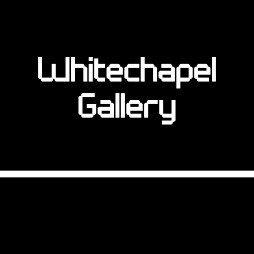 We want our workforce to represent all sections of the community and expect all our workers to firmly commit to working with the Gallery to create an equal, diverse and inclusive workplace. Our ambition is to reflect society and to create a diverse, inclusive and welcoming environment for all to experience art.To help us be as representative as possible in our work and organisation, we collect information about everyone who works with us. This is for monitoring purposes, and any information provided does not form part of a job application and is not linked to individual personnel records. All data is separated and anonymised. Privacy Notice: As a Gallery, we are committed to address discrimination within the arts. To best understand and tackle this, we use our Equality and Diversity monitoring forms to understand who our services are reaching and who is engaging with us as an institution. The following questions require you sharing personal information and thus, is optional to fill out. However, if filled out, it is only used so we can monitor equality and diversity within our workforce and for statistical analysis, to report to Arts Council England and within the organisation. The information provided will not be used in a way in which individuals are identifiable, at application level or at any other point. Please type or sign your name here to give the Whitechapel Gallery, 77-82 Whitechapel High Street, London E1 7QX (Registered Charity Number 312162) consent to use this information:  Signature (typed or signed): Gender: (please put an X in the relevant box)        Is your gender identity different to the sex you were assumed to be at birth? (please put an X in the relevant box) Age group: (please put an X in the relevant box)      How would you describe your ethnic origin? (please put an X in the relevant box)      Do you identify with any of the following religions?(please put an X / describe in the relevant box)      Disability: Do you identify with _____?(please put an X in the relevant box)      Where disabled, please indicate:  How would you describe your sexual orientation? (please put an X in the relevant box)      Male (including trans men)Female (including trans women)  Non-binaryOther/in another way, not listedPrefer not to sayYesNo  Prefer not to say0-1920-34  35-4950-6465+Prefer not to sayWhiteBritishWhiteIrishWhiteRomaWhiteIrish Traveller WhiteAny other White backgroundMixedWhite and Black CaribbeanMixedWhite and Black AfricanMixedWhite and AsianMixedAny other mixed/multiple ethnic backgroundsAsian/Asian BritishIndianAsian/Asian BritishPakistaniAsian/Asian BritishBangladeshiAsian/Asian BritishChineseAsian/Asian BritishAny other Asian backgroundBlack/Black BritishAfricanBlack/Black BritishCaribbeanBlack/Black BritishAny other Black/African/Caribbean backgroundOtherArabOtherAny other ethnic group OtherPrefer not to say BuddhistChristian HinduMuslimJewishSikhSpiritualNo religionPrefer to describe (please describe in adjacent box)Prefer not to sayNon-disabledDisabledPrefer not to sayVisual impairmentD/deaf / Hearing impairmentPhysical impairmentsCognitive or learning disabilitiesMental health conditionOther long-term/chronic conditionsPrefer not to sayBisexualGay manGay woman/LesbianHeterosexual/straightAce umbrella (e.g., asexual, greysexual, demisexual)PansexualIn another way not listed:Prefer not to sayHow did you hear about this vacancy: 